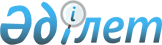 Об утверждении перечня участков недр, содержащих общераспространенные полезные ископаемые, подлежащих выставлению на конкурс
					
			Утративший силу
			
			
		
					Постановление акимата Акмолинской области от 19 ноября 2014 года № А-10/546. Зарегистрировано Департаментом юстиции Акмолинской области 3 декабря 2014 года № 4491. Утратило силу постановлением акимата Акмолинской области от 27 февраля 2015 года № А-3/89      Сноска. Утратило силу постановлением акимата Акмолинской области от 27.02.2015 № А-3/89 (вводится в действие со дня официального опубликования).      Примечание РЦПИ.

      В тексте документа сохранена пунктуация и орфография оригинала.

      В соответствии с Законом Республики Казахстан от 24 июня 2010 года «О недрах и недропользовании» акимат области ПОСТАНОВЛЯЕТ:



      1. Утвердить прилагаемый перечень участков недр, содержащих общераспространенные полезные ископаемые, подлежащих выставлению на конкурс.



      2. Настоящее постановление акимата области вступает в силу со дня государственной регистрации в Департаменте юстиции Акмолинской области и вводится в действие со дня официального опубликования.      Аким области                               С.Кулагин

Утвержден      

постановлением акимата

Акмолинской области 

от 19 ноября 2014  

года № А-10/546    

Перечень участков недр, содержащих общераспространенные полезные ископаемые, подлежащих выставлению на конкурс
					© 2012. РГП на ПХВ «Институт законодательства и правовой информации Республики Казахстан» Министерства юстиции Республики Казахстан
				№Наименование участка недрВид общераспространенного полезного ископаемогоМестонахождение (район, город)Вид операций по недропользованию123451Шоптыколь-IIизверженные породыАршалынский районразведка2Стройинвестизверженные породыАршалынский районразведка3Ново-Владимирскоеглина и глинистые породыАршалынский райондобыча4Аршалы-1камень бутовыйАршалынский районразведка5Есильскийизверженные породыАршалынский районразведка6Аршалы-Тасизверженные породыАршалынский районразведка7Красная сопка-1гравийно-песчаная смесьАтбасарский райондобыча8Алакольскоеизверженные породы (гранит)Бурабайский райондобыча9Карамолинскоеизверженные породыБурабайский райондобыча10Коктас-Iизверженные породыЕрейментауский районразведка11Елизаветинскоеглина и глинистые породыЕрейментауский райондобыча12Жаксы-КояндыГравийно-песчаная смесьЦелиноградский районразведка13Каражализверженные породыЦелиноградский районразведка14Ильинскийпесок (строительный)Целиноградский районразведка15Тлектасгалька, гравийЦелиноградский районразведка16Руслан и Кпесок (строительный)Целиноградский районразведка17Бозайгырглина и глинистые породыШортандинский районразведка